                                                                      Администрация 
                                                                             Муниципального образования
                                                                          «Нежновское сельское поселение»
                                                                               муниципального образования 
                                                                       «Кингисеппский муниципальный район» 
                                                                                   Ленинградской области                                              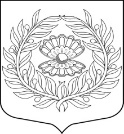                                                ПОСТАНОВЛЕНИЕ.28.062021                                                                    № 94          В соответствии со статьёй 30 Федерального закона от 21.12.1994 №69-ФЗ «О пожарной безопасности», в связи с повышением пожарной опасности, обусловленной устойчивой сухой и ветреной погодой, увеличением числа возгорания сухой травы, в целях защиты жизни и здоровья граждан, населённых пунктов от пожаров на территории  МО «Нежновское сельское поселение», администрация МО «Нежновское сельское поселение»                                         ПОСТАНОВЛЯЕТ:1.Установить на территории  МО «Нежновское сельское поселение»   особый противопожарный режим.2. Запретить на территории  МО «Нежновское сельское поселение»   -посещение гражданами лесов и въезд в них транспортных средств - разведение костров ,сжигание мусора.- сжигание сухой травы и пожнивных остатков на полях.-применение пиротехнических изделий,-использование сооружений для приготовления блюд на открытом огне и углях на землях лестного фонда и прилегающих территориях, а также на земельных участках, примыкающих к землям сельскохозяйственного назначения.3. Проверить готовность резервов для ликвидации чрезвычайных ситуаций: привести в исправное состояние источники противопожарного снабжения (водоемы), предусмотреть заборы воды из природных источников пожарными автомобилями.4. Старостам проверить наличие первичных средств пожаротушения по домовладениям части территории.5. Специалистам администрации провести разъяснительную работу среди населения, ознакомить  неблагополучные семьи  с правилами пожарной безопасности.6. Руководителям учреждений, организаций, КФХ иметь в готовности    технические средства, привлекаемые для использования при    тушении  пожаров.7. Контроль за исполнением постановления оставляю за собой.Глава администрации                                 МО «Нежновское сельское поселение»                                              А.С. ЖаданО введении противопожарного режима на территории МО «Нежновское сельское поселение» 